Додатокдо рішення виконавчого комітетувід                               № ПЕРЕЛІКзамовників, яким дозволено розміщення соціальної реклами	Начальник управління архітектури та 	містобудування Сумської міської ради –	головний архітектор													А.В. Кривцов№ з/пЗамовник соціальної рекламиТип рекламного засобуКількість, од. (щомісячно)ПеріодрозміщенняВласник рекламних засобів, на яких планується розміщення соціальної реклами, інші приміткиМакет1.Асоціація рекламістів СумщиниБілборд3м х 6мБілборд3м х 4м6          2квітень 2021 –вересень 2021 Сюжети на тему: «Виховання відповідального ставлення до тварин».Виготовлення постерів за власний кошт операторів зовнішньої реклами.Розміщення сюжетів у разі вільних площин  конструкцій у операторів зовнішньої реклами.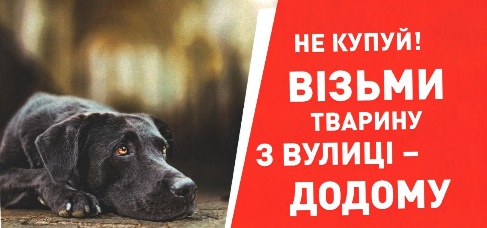 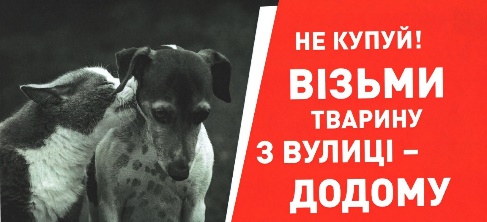 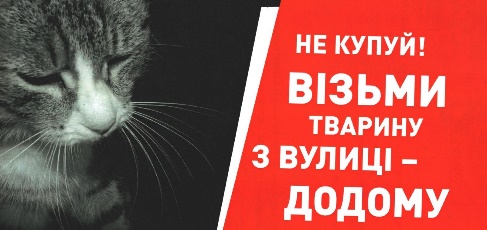 